«Шашечный турнир -2021»Завершается учебный год 2020-2021. В группах №8 и 12 прошли шашечные турниры на  выявление чемпионов детского сода.Каждый участник турнира провел по 5 игр. Дети показали свои знания и умения в игре «русские шашки».За два года обьединения, дети освоили такие игры ,как «Русские шашки», «Поддавки», «Уголки», «Диагональные шашки», «Турецкие Шашки». Группа №8 познакомилась с азами игры в шахматы. Хорошо ориентируются на шахматной доске. Освоили  «нотацию». Дети любят эти игры и с удовольствием играют.Наши чемпионы детского сада группы №8: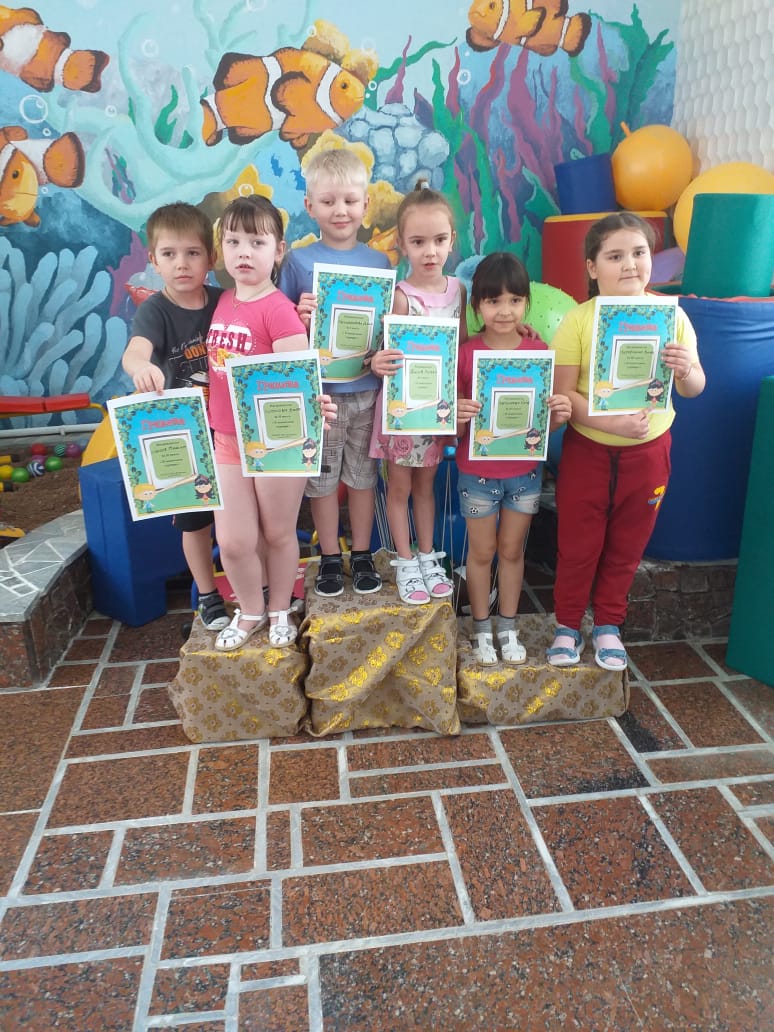 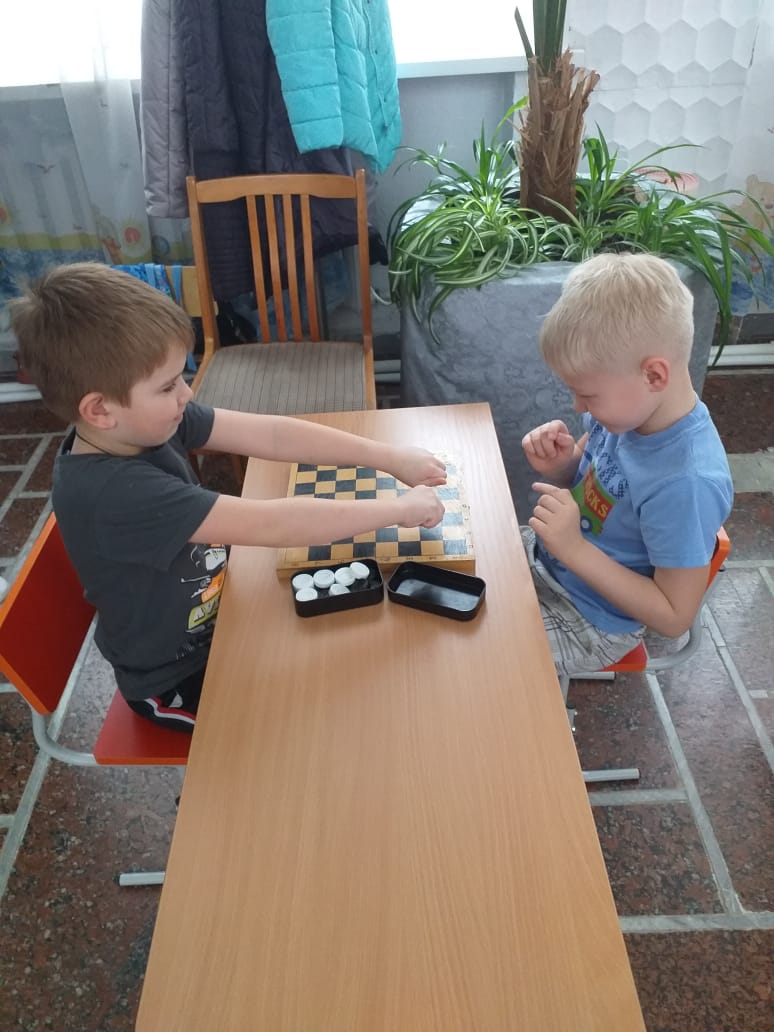 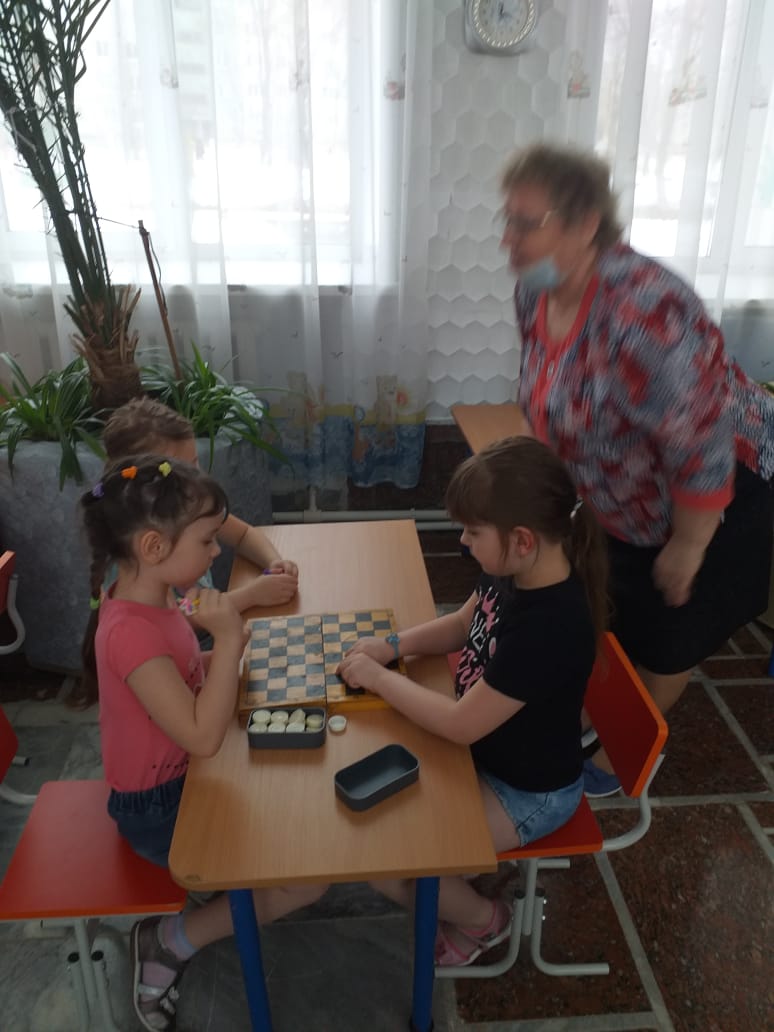 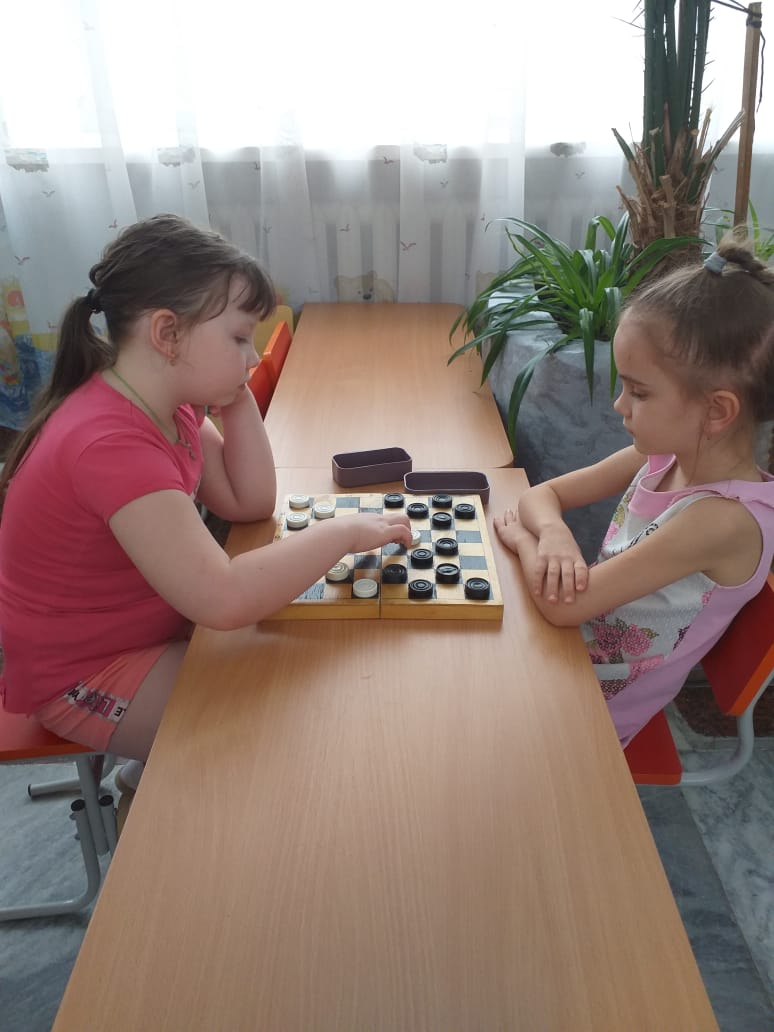 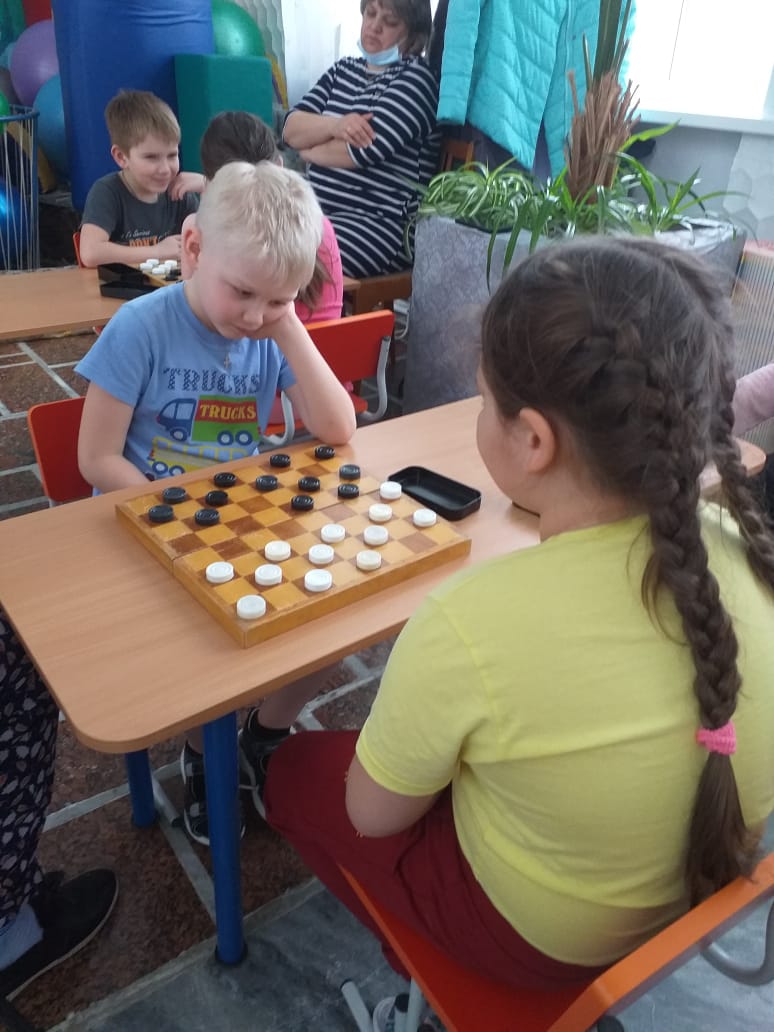 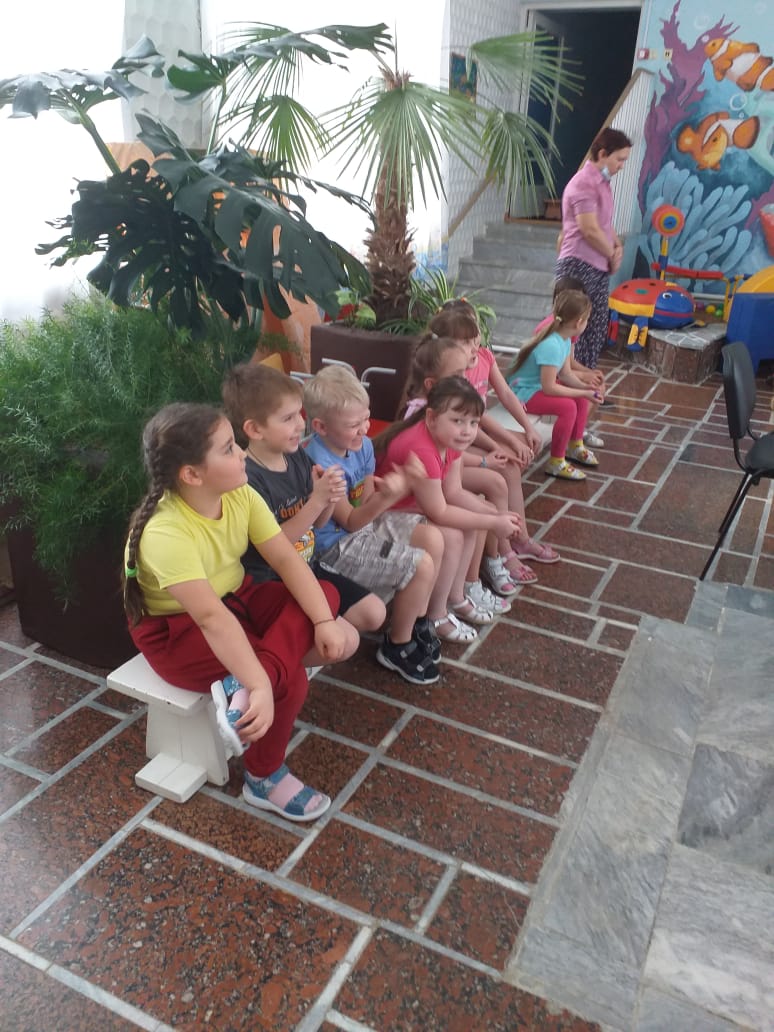 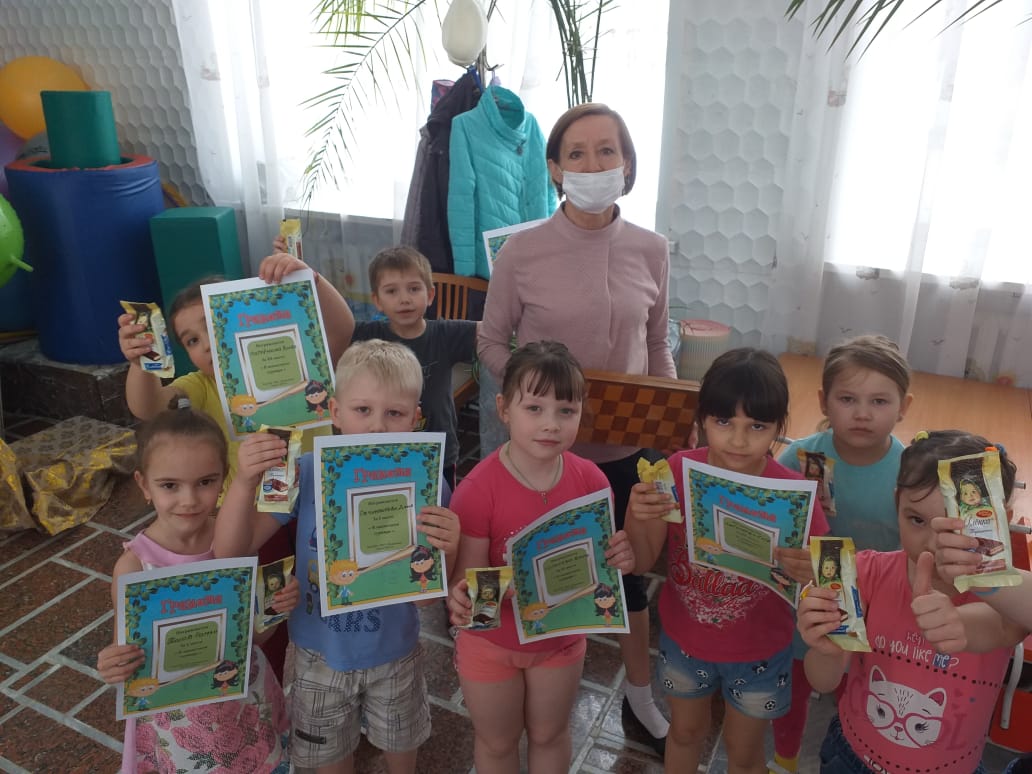 